INDICAÇÃO Nº 4261/2018Sugere ao Poder Executivo Municipal a construção de canaleta na Rua Paulo de Godoy esquina com a Rua Vitório Furlan, no bairro Residencial Furlan, neste município. Excelentíssimo Senhor Prefeito Municipal, Nos termos do Art. 108 do Regimento Interno desta Casa de Leis, dirijo-me a Vossa Excelência para sugerir que, por intermédio do Setor competente, seja realizada a construção de canaleta na Rua Paulo de Godoy esquina com a  Rua Vitório Furlan, no bairro Residencial Furlan, neste município. Justificativa:Conforme reivindicação dos moradores, residentes no bairro Residencial Furlan, mais precisamente da Rua Vitório Furlan, este vereador solicita que seja feita a construção de canaleta no endereço supracitado acima, pois conforme relato dos moradores, em dias de chuva vem ocorrendo acumulo de água no local, provocando ajuntamento de moscas e ocasionando odores desagradáveis, tal situação além de perturbadora, também se corre o risco de prejudicar a saúde dos moradores que ali residem;Plenário “Dr. Tancredo Neves”, em 24 de agosto de 2.018.JESUS VENDEDOR                     -Vereador / Vice Presidente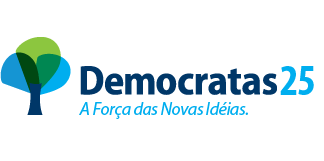 